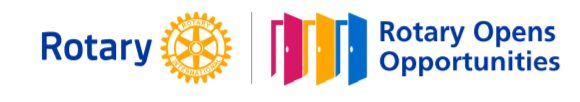 Hanover Rotary Club Minutes07/22/20Roma’s/ ZOOM Weekly MeetingBlessing/Prayer: 	Mike Swinford		Pledge: AllAttending Members :  Penny, Michelle, Mike Swinford, Rachel Swinford, Judson, Ken, David C., Glenn, Mike S., Ed Via, Harvey Selden, Stephen Selden.Honorary Rotarian:  Landon Selden          Zoom Attendees:  Arnie and Celeste, Brenda, Ted and RobertGuests:  Sammy Nelms – Michelle’s daughterPenny called the meeting to order at 6:50 PM.  Mike S. gave the sergeant-at- arms report.  Landon  Selden presented a clever riddle.Ken presented a Rotary minute regarding the importance of programs and projects for the benefit of youth to Rotary as an area of service to others, beginning over seventy years ago.  Programs for the benefit are important to our Club, and a number of Club projects benefitting youth were mentioned.Announcements:  Penny repeated an announcement from the week before, regarding the 2020-2021 District 7600 Governor’s visit to our Club on July 29th.  There will be a Board meeting at 5:15 pm prior to the July 29th meeting.ProgramMeals for Local First Responders and Health Care Providers.Brenda gave a summary of the program in which we have participated to provide meals to workers at Memorial regional Hospital and local fire stations.  Since June 23rd, the Club has facilitated the delivery of over 500 meals to Memorial Regional Hospital.  Roma Restaurant has delivered over 2,000 meals to the fire stations.  The Club has applied for grants to apply to the cost of the meals.Updated Website for Hanover County Rotary Club.Michelle gave a preview of our soon to be unveiled upgraded website.  The website will have a number of photographs (many of them , thanks to Arnie).  There will also be summaries of matters of interest to those following Club activities.  It is apparent that Michelle has worked hard to provide a website that will be interesting and informative.Judson led the Club in the Rotary 4-Way test and Penny adjourned the meeting at 7:25 pm.							Glenn Moore